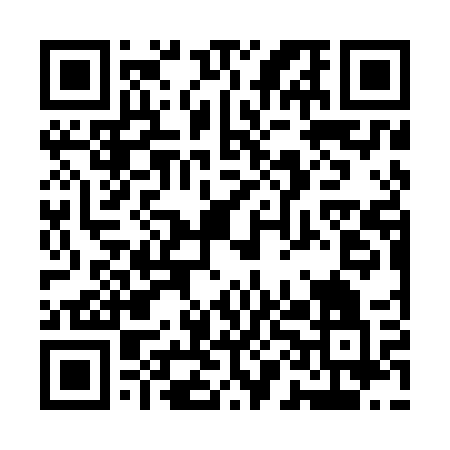 Ramadan times for Przylaski, PolandMon 11 Mar 2024 - Wed 10 Apr 2024High Latitude Method: Angle Based RulePrayer Calculation Method: Muslim World LeagueAsar Calculation Method: HanafiPrayer times provided by https://www.salahtimes.comDateDayFajrSuhurSunriseDhuhrAsrIftarMaghribIsha11Mon4:284:286:2112:084:015:575:577:4212Tue4:264:266:1812:084:025:585:587:4413Wed4:244:246:1612:084:046:006:007:4614Thu4:214:216:1412:074:056:026:027:4815Fri4:194:196:1212:074:066:036:037:5016Sat4:164:166:0912:074:086:056:057:5217Sun4:144:146:0712:064:096:076:077:5418Mon4:114:116:0512:064:116:096:097:5619Tue4:084:086:0212:064:126:106:107:5820Wed4:064:066:0012:064:136:126:128:0021Thu4:034:035:5812:054:156:146:148:0222Fri4:004:005:5612:054:166:156:158:0423Sat3:583:585:5312:054:176:176:178:0624Sun3:553:555:5112:044:196:196:198:0825Mon3:523:525:4912:044:206:216:218:1026Tue3:503:505:4612:044:216:226:228:1227Wed3:473:475:4412:034:236:246:248:1428Thu3:443:445:4212:034:246:266:268:1629Fri3:413:415:3912:034:256:276:278:1830Sat3:393:395:3712:034:266:296:298:2031Sun4:364:366:351:025:287:317:319:221Mon4:334:336:331:025:297:327:329:252Tue4:304:306:301:025:307:347:349:273Wed4:274:276:281:015:317:367:369:294Thu4:244:246:261:015:337:387:389:315Fri4:214:216:231:015:347:397:399:346Sat4:184:186:211:015:357:417:419:367Sun4:164:166:191:005:367:437:439:388Mon4:134:136:171:005:377:447:449:419Tue4:104:106:141:005:397:467:469:4310Wed4:064:066:1212:595:407:487:489:45